If Year 9 and above, give this form to the dentist you have chosen.I wish the person named above to be enrolled for oral health services with the agreement holder named.
Patient details and clinical information may be provided on request to the local district Te Whatu Ora.If this is a transfer between dental providers, the previous dentist may be informed that this has taken place.Please return to: Te Whatu Ora, Private Bag 3015, Whanganui Mail Centre, Whanganui 4540.	HP 5956
or email customerservice@health.govt.nz	April 2021Enrolment for Adolescent Oral Health ServicesThis is not a consent to treatment form.Enrolment for Adolescent Oral Health ServicesThis is not a consent to treatment form.Enrolment for Adolescent Oral Health ServicesThis is not a consent to treatment form.Enrolment for Adolescent Oral Health ServicesThis is not a consent to treatment form.Enrolment for Adolescent Oral Health ServicesThis is not a consent to treatment form.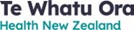 Enrolment for Adolescent Oral Health ServicesThis is not a consent to treatment form.Enrolment for Adolescent Oral Health ServicesThis is not a consent to treatment form.Enrolment for Adolescent Oral Health ServicesThis is not a consent to treatment form.Enrolment for Adolescent Oral Health ServicesThis is not a consent to treatment form.Enrolment for Adolescent Oral Health ServicesThis is not a consent to treatment form.Enrolment for Adolescent Oral Health ServicesThis is not a consent to treatment form.Enrolment for Adolescent Oral Health ServicesThis is not a consent to treatment form.Enrolment for Adolescent Oral Health ServicesThis is not a consent to treatment form.Enrolment for Adolescent Oral Health ServicesThis is not a consent to treatment form.Enrolment for Adolescent Oral Health ServicesThis is not a consent to treatment form.Enrolment for Adolescent Oral Health ServicesThis is not a consent to treatment form.Enrolment for Adolescent Oral Health ServicesThis is not a consent to treatment form.Enrolment for Adolescent Oral Health ServicesThis is not a consent to treatment form.Enrolment for Adolescent Oral Health ServicesThis is not a consent to treatment form.Enrolment for Adolescent Oral Health ServicesThis is not a consent to treatment form.New enrolmentChange of dental practiceTo be completed by agreement holderTo be completed by agreement holderTo be completed by agreement holderTo be completed by agreement holderTo be completed by agreement holderTo be completed by agreement holderTo be completed by agreement holderName of oral health practiceName of oral health practiceName of oral health practiceAgreement numberAgreement numberWe agree to provide oral health services to the patient named on this form as specified in our agreement.We agree to provide oral health services to the patient named on this form as specified in our agreement.We agree to provide oral health services to the patient named on this form as specified in our agreement.We agree to provide oral health services to the patient named on this form as specified in our agreement.We agree to provide oral health services to the patient named on this form as specified in our agreement.We agree to provide oral health services to the patient named on this form as specified in our agreement.We agree to provide oral health services to the patient named on this form as specified in our agreement.Signature of agreement holderDate (DD/MM/YYYY)Payee numberPayee numberPayee numberAgreement holder’s nameAgreement holder’s nameAgreement holder’s nameLocal district Te Whatu OraLocal district Te Whatu OraLocal district Te Whatu OraAddressAddressAddressAddressAddressAddressAddressTo be completed by legal guardian or patientNHI number (mandatory)NHI number (mandatory)NHI number (mandatory)NHI number (mandatory)NHI number (mandatory)NHI number (mandatory)Patient’s last name(s)Patient’s last name(s)Patient’s last name(s)Patient’s last name(s)Patient’s last name(s)Patient’s last name(s)Patient’s first name(s)Patient’s first name(s)Patient’s first name(s)Patient’s first name(s)Patient’s first name(s)Patient’s first name(s)Patient’s first name(s)Patient’s first name(s)Patient’s first name(s)Date of birth (DD/MM/YYYY)Date of birth (DD/MM/YYYY)SexSexSexSexSexSchool yearSchool yearSchool yearSchool yearSchool yearSchool yearSchool yearSchool yearSchool yearSchool yearMale Male Female Female Female Full residential addressFull residential addressFull residential addressOther Other Other Other Telephone number (day)Telephone number (day)Telephone number (day)Telephone number (day)Telephone number (day)MobileMobileMobileMobileMobileMobileMobilePostcodePostcodePostcodeSecondary school / educational institution to be attendedSecondary school / educational institution to be attendedSecondary school / educational institution to be attendedSecondary school / educational institution to be attendedSecondary school / educational institution to be attendedSecondary school / educational institution to be attendedSecondary school / educational institution to be attendedSecondary school / educational institution to be attendedSecondary school / educational institution to be attendedSecondary school / educational institution to be attendedSecondary school / educational institution to be attendedSecondary school / educational institution to be attendedSecondary school / educational institution to be attendedSecondary school / educational institution to be attendedSecondary school / educational institution to be attendedSecondary school / educational institution to be attendedSecondary school / educational institution to be attendedFull name of legal guardian or patientSignature of legal guardian or patientSignature of legal guardian or patientSignature of legal guardian or patientDate (DD/MM/YYYY)Date (DD/MM/YYYY)Date (DD/MM/YYYY)